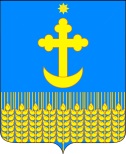 ПОСТАНОВЛЕНИЕАДМИНИСТРАЦИИ УСПЕНСКОГО СЕЛЬСКОГО ПОСЕЛЕНИЯБЕЛОГЛИНСКОГО РАЙОНАот 06.05.2020                                                                                                          № 38ст-ца  УспенскаяОб утверждении административного регламента по предоставлению муниципальной услуги «Прием уведомления о планируемом сносе объекта капитального строительства, уведомления о завершении сноса объекта капитального строительства на территорииУспенского сельского поселения Белоглинского района»В соответствии с Федеральным законом от 27.07.2010 № 210-ФЗ «Об организации предоставления государственных и муниципальных услуг», Федеральным законом от 06.10.2003 № 131-ФЗ «Об общих принципах организации местного самоуправления в Российской Федерации», руководствуясь Уставом Успенского сельского поселения Белоглинского района Краснодарского края п о с т а н о в л я ю:1. Утвердить административный регламент по предоставлению муниципальной услуги «Прием уведомления о планируемом сносе объекта капитального строительства, уведомления о завершении сноса объекта капитального строительства на территории Успенского сельского поселения Белоглинского района Краснодарского края», согласно приложению к настоящему постановлению.2. Специалисту 2 категории администрации Успенского сельского поселения Белоглинского района  Е.П. Ананиной  обнародовать (опубликовать) и разместить на официальном сайте  администрации Успенского сельского поселения Белоглинского района в сети  «Интернет» (www.admuspenskoesp.ru) настоящее постановление.3. Контроль над исполнением настоящего постановления оставляю за собой.Глава Успенского сельского поселенияБелоглинского района                                                               Ю.А. Щербакова                                                                           ПРИЛОЖЕНИЕк постановлению администрацииУспенского сельского поселенияБелоглинского района                                                                                      от 06.05.2020 № 38 -рАДМИНИСТРАТИВНЫЙ РЕГЛАМЕНТпо предоставлению муниципальной услуги «Прием уведомления о планируемом сносе объекта капитального строительства, уведомления о завершении сноса объекта капитального строительства на территории Успенского сельского поселения Белоглинского района Краснодарского края»Раздел I. Общие положенияГлава 1. Предмет регулирования1. Административный регламент по предоставлению муниципальной услуги «Прием уведомления о планируемом сносе объекта капитального строительства, уведомления о завершении сноса объекта капитального строительства на территории Успенского сельского поселения Белоглинского района Краснодарского края» (далее - муниципальная услуга, Административный регламент) разработан в целях повышения качества и доступности предоставления муниципальной услуги, создания благоприятных условий для получателей муниципальной услуги.Глава 2. Круг заявителей2. Заявителями на получение муниципальной услуги являются застройщик либо индивидуальный предприниматель или юридическое лицо, заключившие договор подряда на осуществление сноса (далее-заявители)Раздел II. Стандарт предоставления муниципальной услугиГлава 3. Наименование муниципальной услуги3. Наименование муниципальной услуги - «Прием уведомления о планируемом сносе объекта капитального строительства, уведомления о завершении сноса объекта капитального строительства на территории Успенского сельского поселения Белоглинского района Краснодарского края»Глава 4. Наименование органа, предоставляющегомуниципальную услугу4. Муниципальную услугу предоставляет администрация Успенского сельского поселения Белоглинского района Краснодарского края (далее- Администрация) в лице уполномоченного специалиста Администрации, ответственного за предоставление муниципальной услуги в соответствии с функциями, предусмотренными должностной инструкцией.Глава 5. Результат предоставления муниципальной услуги5. Результатом предоставления муниципальной услуги является: Конечным результатом предоставления муниципальной услуги является:1) размещение уведомления о планируемом сносе объекта капитального строительства и уведомления о завершении сноса объекта капитального строительства, (далее - уведомлений) и документов в информационной системе обеспечения градостроительной деятельности;2) уведомление о таком размещении орган регионального государственного строительного надзора.Глава 6. Срок предоставления муниципальной услуги6. Муниципальная услуга предоставляется в следующие сроки:Срок предоставления муниципальной услуги составляет не более 7 рабочих дней со дня поступления уведомлений. В случае представления уведомления через МФЦ срок предоставления муниципальной услуги исчисляется со дня передачи МФЦ уведомления и документов в Администрацию.Глава 7. Правовые основания для предоставлениямуниципальной услуги7. Предоставление муниципальной услуги осуществляется в соответствии со следующими нормативными правовыми актами:1) Конституция Российской Федерации от 12 декабря 1993 года (принята всенародным голосованием 12.12.1993);2) Градостроительный кодекс Российской Федерации от 29 декабря 2004 года N 190-ФЗ ("Российская газета", N 290, 30.12.2004, "Собрание законодательства РФ", 03.01.2005, N 1 (часть 1), ст. 16, "Парламентская газета", N 5-6, 14.01.2005);3) Федеральный закон от 27.07.2010 N 210-ФЗ "Об организации предоставления государственных и муниципальных услуг" ("Российская газета", N 168, 30.07.2010, "Собрание законодательства РФ", 02.08.2010, N 31, ст. 4179);4) Федеральный закон от 6 октября 2003 года N 131-ФЗ "Об общих принципах организации местного самоуправления в Российской Федерации" ("Собрание законодательства РФ", 06.10.2003, N 40, ст. 3822, "Парламентская газета", N 186, 08.10.2003, "Российская газета", N 202, 08.10.2003);5) Федеральный закон от 06.04.2011 N 63-ФЗ "Об электронной подписи" (текст опубликован в "Собрании законодательства Российской Федерации", от 06.04.2011, N 15, статья 2036);6) Приказ Минстроя России от 24.01.2019 N 34/пр "Об утверждении форм уведомления о планируемом сносе объекта капитального строительства и уведомления о завершении сноса объекта капитального строительства" (Зарегистрировано в Минюсте России 21.02.2019 N 53866) (Официальный интернет-портал правовой информации: http://www.pravo.gov.ru, 22.02.2019);7) Устав Успенского сельского поселения Белоглинского района Краснодарского края.Глава 8. Исчерпывающий перечень документов, необходимых для предоставления муниципальной услуги и услуг, которые являются необходимыми и обязательными для предоставления муниципальной услуги8. В целях сноса объекта капитального строительства застройщик или технический заказчик подает на бумажном носителе посредством личного обращения в Администрацию, в том числе через многофункциональный центр, либо направляет в указанные органы посредством почтового отправления с уведомлением о вручении или единого портала государственных и муниципальных услуг уведомление о планируемом сносе объекта капитального строительства. Указанное уведомление должно содержать следующие сведения:1) фамилия, имя, отчество (при наличии), место жительства застройщика, реквизиты документа, удостоверяющего личность (для физического лица);2) наименование и место нахождения застройщика или технического заказчика (для юридического лица), а также государственный регистрационный номер записи о государственной регистрации юридического лица в едином государственном реестре юридических лиц и идентификационный номер налогоплательщика, за исключением случая, если заявителем является иностранное юридическое лицо;3) кадастровый номер земельного участка (при наличии), адрес или описание местоположения земельного участка;4) сведения о праве застройщика на земельный участок, а также сведения о наличии прав иных лиц на земельный участок (при наличии таких лиц);5) сведения о праве застройщика на объект капитального строительства, подлежащий сносу, а также сведения о наличии прав иных лиц на объект капитального строительства, подлежащий сносу (при наличии таких лиц);6) сведения о решении суда или органа местного самоуправления о сносе объекта капитального строительства либо о наличии обязательства по сносу самовольной постройки в соответствии с земельным законодательством (при наличии таких решения либо обязательства);7) почтовый адрес и (или) адрес электронной почты для связи с застройщиком или техническим заказчиком.9. К уведомлению о планируемом сносе объекта капитального строительства, за исключением объектов, указанных в пунктах 1 - 3 части 17 статьи 51 Градостроительного Кодекса РФ, прилагаются следующие документы:1) результаты и материалы обследования объекта капитального строительства;2) проект организации работ по сносу объекта капитального строительства.10. Застройщик или технический заказчик подает на бумажном носителе посредством личного обращения в Администрацию по месту нахождения земельного участка, на котором располагался снесенный объект капитального строительства, в том числе через многофункциональный центр, либо направляет в соответствующий орган местного самоуправления посредством почтового отправления или единого портала государственных и муниципальных услуг уведомление о завершении сноса объекта капитального строительства.11.Формы уведомления о планируемом сносе объекта капитального строительства, уведомления о завершении сноса объекта капитального строительства утверждаются федеральным органом исполнительной власти, осуществляющим функции по выработке и реализации государственной политики и нормативно-правовому регулированию в сфере строительства, архитектуры, градостроительства.Глава 9. Исчерпывающий перечень документов, необходимых в соответствии с нормативными правовыми актами для предоставления муниципальной услуги, подлежащих представлению застройщиком самостоятельно12. Исчерпывающий перечень документов, необходимых в соответствии с нормативными правовыми актами для предоставления муниципальной услуги, в соответствии с пунктом 9 настоящего административного регламента, подлежащих представлению застройщиком самостоятельно:1) уведомление о планируемом сносе объекта капитального строительства;2) результаты и материалы обследования объекта капитального строительства;3) проект организации работ по сносу объекта капитального строительства.13. Исчерпывающий перечень документов, необходимых в соответствии с нормативными правовыми актами для предоставления муниципальной услуги, в соответствии с пунктом 10 административного регламента, подлежащих представлению застройщиком самостоятельно:- уведомление о завершении сноса объекта капитального строительства.Глава 10. Исчерпывающий перечень документов, необходимых для предоставления муниципальной услуги, которые находятся в распоряжении иных органов, участвующих в предоставлении муниципальной услуги, и которые заявитель вправе представить по собственной инициативе14. Исчерпывающий перечень документов, необходимых для предоставления муниципальной услуги, которые находятся в распоряжении иных органов, участвующих в предоставлении муниципальной услуги, отсутствует.Глава 11. Запрет требования документов и информации илиосуществления действий15. Запрещается требовать от заявителя:1) представления документов и информации или осуществления действий, представление или осуществление которых не предусмотрено нормативными правовыми актами, регулирующими отношения, возникающие в связи с предоставлением муниципальной услуги;2) представления документов и информации, которые в соответствии с нормативными правовыми актами Российской Федерации, нормативными правовыми актами Краснодарского края и муниципальными правовыми актами находятся в распоряжении Администрации, за исключением документов, указанных в части 6 статьи 7 Федерального закона "Об организации предоставления государственных и муниципальных услуг".3) осуществления действий, в том числе согласований, необходимых для получения государственных и муниципальных услуг и связанных с обращением в иные государственные органы, органы местного самоуправления, организации, за исключением получения услуг и получения документов и информации, предоставляемых в результате предоставления таких услуг, включенных в перечни, указанные в части 1 статьи 9 Федерального закона от 27.07.2010 N 210-ФЗ "Об организации предоставления государственных и муниципальных услуг"4) представления документов и информации, отсутствие и (или) недостоверность которых не указывались при первоначальном отказе в приеме документов, необходимых для предоставления муниципальной услуги, либо в предоставлении муниципальной услуги, за исключением следующих случаев:а) изменение требований нормативных правовых актов, касающихся предоставления муниципальной услуги, после первоначальной подачи заявления о предоставлении муниципальной услуги;б) наличие ошибок в заявлении о предоставлении муниципальной услуги и документах, поданных заявителем после первоначального отказа в приеме документов, необходимых для предоставления муниципальной услуги, либо в предоставлении муниципальной услуги и не включенных в представленный ранее комплект документов;в) истечение срока действия документов или изменение информации после первоначального отказа в приеме документов, необходимых для предоставления муниципальной услуги, либо в предоставлении муниципальной услуги;г) выявление документально подтвержденного факта (признаков) ошибочного или противоправного действия (бездействия) должностного лица органа предоставляющего муниципальную услугу, муниципального служащего, при первоначальном отказе в приеме документов, необходимых для предоставления муниципальной услуги, либо в предоставлении муниципальной услуги, о чем в письменном виде за подписью руководителя органа предоставляющего муниципальную услугу, при первоначальном отказе в приеме документов, необходимых для предоставления муниципальной услуги, уведомляется заявитель, а также приносятся извинения за доставленные неудобства.Глава 12. Исчерпывающий перечень оснований для отказав приеме документов, необходимых для предоставлениямуниципальной услуги16. Основания для отказа в приеме уведомлений и документов, необходимых для предоставления муниципальной услуги отсутствуют.Глава 13. Исчерпывающий перечень основанийдля приостановления или отказа в предоставлениимуниципальной услуги17. Основания для приостановления предоставления муниципальной услуги не предусмотрены.18. Исчерпывающий перечень оснований для отказа в предоставлении муниципальной услуги:1) отсутствие у представителя заявителя полномочий на получение муниципальной услуги;2) обращение заявителя об оказании муниципальной услуги, предоставление которой не осуществляется уполномоченным органом; обращение (в письменном виде) заявителя с просьбой о прекращении предоставления муниципальной услуги;3)  непредставление заявителем документов, предусмотренных пунктом 12 (на основании пункта 9) или пунктом 13 (на основании пункта 10) административного регламента, по запросу уполномоченного органа.19. Отказ в предоставлении муниципальной услуги не препятствует повторному обращению после устранения причины, послужившей основанием для отказа.Глава 14. Размер платы, взимаемой с заявителяпри предоставлении муниципальной услуги20. Муниципальная услуга предоставляется бесплатно.Глава 15. Максимальный срок ожидания в очередипри подаче уведомления и при получении результатапредоставления муниципальной услуги21. Срок ожидания заявителя в очереди на личном приеме в Администрации, в МФЦ при подаче уведомления и документов, предусмотренных пунктом 8 настоящего Административного регламента, или при получении результата предоставления муниципальной услуги не должен превышать 15 минут.Глава 16. Срок регистрации уведомления, в том числев форме электронного документа22. Уведомление и прилагаемые документы, предусмотренные пунктом 8, 9 настоящего Административного регламента, регистрируются в день поступления в Администрацию специалистом по обеспечению деятельности Администрации, в МФЦ - специалистами МФЦ.23. Регистрация уведомления с документами, предусмотренными Регламентом (поступившими в электронном виде через Портал), поступившими в электронном виде в выходной (нерабочий или праздничный) день, осуществляется в первый за ним рабочий день.24. Допускается подача уведомлений и прилагаемых к ним документов в электронной форме через федеральную государственную информационную систему "Единый портал государственных и муниципальных услуг" по электронному адресу: www.gosuslugi.ru (далее - Единый портал) и (или) государственную информационную систему Краснодарского края "Портал государственных и муниципальных услуг Краснодарского края" по электронному адресу: https://pgu.krasnodar.ru/ (далее - Региональный портал).Уведомления, поступившие через МФЦ, регистрируются в базе данных системы электронного документооборота и делопроизводства Администрации.Глава 17. Требования к помещениям, в которых предоставляется муниципальная услуга, к залу ожидания, местам для заполнения уведомления и приема заявителей, к информационным стендам с образцами заполнения уведомления и перечнем документов, необходимых для предоставления муниципальной услуги, в том числе к обеспечению доступности для инвалидов25. Места ожидания для заявителей должны быть оборудованы стульями (кресельными секциями) или скамьями (банкетками). Количество мест ожидания определяется исходя из фактической нагрузки и возможностей для их размещения в здании, но не может составлять менее трех мест.26. Помещения для непосредственного взаимодействия специалистов, предоставляющих муниципальную услугу, с заявителями должны быть оборудованы стульями, зоной для письма и раскладки документов.27. Помещения для приема заявителей должны быть оборудованы информационными табличками (вывесками) с указанием:- номера кабинета;- фамилии, имени, отчества и должности специалиста, осуществляющего предоставление муниципальной услуги;- графика приема заявителей.28. Каждое рабочее место специалистов, предоставляющих муниципальную услугу, должно быть оборудовано персональным компьютером с возможностью доступа к информационным базам данных, печатающим и копирующим устройствами.29. На территории, прилегающей к зданию, в котором предоставляется муниципальная услуга, оборудуются места для парковки автотранспортных средств.30. Помещение, в котором предоставляется муниципальная услуга, должно быть оборудовано в соответствии с санитарными правилами и нормами, требованиями пожарной безопасности. При предоставлении муниципальной услуги инвалидам должны быть обеспечены условия для беспрепятственного получения муниципальной услуги в соответствии с требованиями статьи 15 Федерального закона "О социальной защите инвалидов в Российской Федерации".31. В местах предоставления услуги предусматривается оборудование доступных мест общественного пользования (туалетов) и хранения верхней одежды заявителей (гардероба).32. Места информирования, предназначенные для ознакомления заявителей с информационными материалами, оборудуются информационными стендами, которые размещены в здании Администрации (353056, Краснодасркий край, Белоглинский район, ст-ца Успенская, улица Краснопартизанская, дом 108).На информационных стендах должны быть представлены: - часы работы Администрации; - график приема граждан главой Успенского сельского поселения Белоглинского района Краснодарского края; - блок-схема последовательности действий при предоставлении муниципальной услуги; - текст настоящего административного регламента с приложениями; - перечень услуг, которые являются необходимыми и обязательными для предоставления муниципальных услуг; - сведения о месте нахождения и графике приема заявителей специалистом Администрации, ответственным за прием документов, номера телефонов для справок; - образцы заполнения заявлений;- исчерпывающий перечень документов, необходимых в соответствии с нормативными правовыми актами для предоставления муниципальной услуги.Глава 18. Требования к порядку информирования о предоставлении муниципальной услуги33. Информация о муниципальной услуге предоставляется Администрацией, бюджетным учреждением Краснодарского края "Многофункциональный центр предоставления государственных и муниципальных услуг Белоглинского района Краснодарского края" (далее - МФЦ).Место нахождения Администрации:353056, Краснодарский  край, Белоглинский район, ст-ца Успенская, ул. Краснопартизанская, 108.Адрес официального сайта Администрации в сети Интернет: https://admuspenskoesp.ru/ (далее - интернет-сайт Администрации).Адрес электронной почты Администрации: adm-usp@mail.ruГрафик работы Администрации: понедельник - пятница с 8:00 до 16:00; пятница с 8:00 до 15:00; обеденный перерыв с 12:00 до 13:00.В день, непосредственно предшествующий нерабочему праздничному дню, время работы Администрации сокращается на 1 час;- выходные дни: суббота, воскресенье.Справочные телефоны Администрации: 8—861-54-9-22-37 	Место нахождения МФЦ:353056, Краснодарский  край, Белоглинский район, ст-ца Успенская, ул. Краснопартизанская, 108.Предоставление муниципальной услуги в МФЦ осуществляется при наличии соглашения о взаимодействии, заключенного между МФЦ и Администрацией (далее - соглашение).При наличии соглашения получение заявителями муниципальной услуги в МФЦ осуществляется в соответствии с соглашением.34. Сведения о ходе предоставления муниципальной услуги могут быть получены заявителями:1) по телефонам, указанным в пункте 33 Административного регламента, в соответствии с графиком работы Администрации;2) в порядке личного обращения в соответствии с графиком работы Администрации;3) в порядке письменного обращения в Администрацию в соответствии с законодательством Российской Федерации;4) в порядке письменного электронного обращения в Администрацию через раздел официального сайта, указанного в 33 настоящего Административного регламента.Глава 19. Показатели доступности и качества муниципальной услуги35.Показателями доступности и качества муниципальной услуги являются:1) доля граждан, использующих механизм получения муниципальной услуги в электронной форме (показатель определяется как отношение числа заявителей, получивших муниципальную услугу в электронной форме, к общему количеству заявителей, которым предоставлялась муниципальная услуга, умноженное на 100 процентов);2) доля случаев предоставления муниципальной услуги в установленный срок (показатель определяется как отношение количества случаев предоставления муниципальной услуги в установленный срок к общему количеству заявителей, которым предоставлялась муниципальная услуга, умноженное на 100 процентов);3) доля обоснованных жалоб к общему количеству заявителей, которым предоставлялась муниципальная услуга (показатель определяется как отношение количества обоснованных жалоб к общему количеству заявителей, которым предоставлялась муниципальная услуга, умноженное на 100 процентов).Глава 20. Иные требования, в том числе учитывающиеособенности предоставления муниципальной услуги в МФЦи особенности предоставления муниципальной услугив электронной форме36. Для получения муниципальной услуги заявителям предоставляется возможность представить уведомления и документы (содержащиеся в них сведения), необходимые для предоставления муниципальной услуги, в том числе в форме электронного документа:1) в уполномоченный орган;2) через МФЦ в уполномоченный орган;3)посредством использования информационно-телекоммуникационных технологий, включая использование Портала, с применением электронной подписи, вид которой должен соответствовать требованиям Постановления Правительства Российской Федерации от 25.06.2012 N 634 "О видах электронной подписи, использование которых допускается при обращении за получением государственных и муниципальных услуг" (далее - электронная подпись).Заявления и документы, необходимые для предоставления муниципальной услуги, предоставляемые в форме электронных документов, подписываются в соответствии с требованиями статей 21.1 и 21.2 Федерального закона от 27.07.2010 N 210-ФЗ "Об организации предоставления государственных и муниципальных услуг" и Федерального закона от 06.04.2011 N 63-ФЗ "Об электронной подписи".В случае направления уведомления и документов в электронной форме с использованием Портала уведомление и документы должны быть подписаны усиленной квалифицированной электронной подписью.Раздел III. Состав, последовательность и сроки выполненияадминистративных процедур, требования к порядку ихвыполнения, в том числе особенности выполненияадминистративных процедур в электронной форме, а такжеособенности выполнения административных процедур в МФЦГлава 21. Перечень административных процедурпри предоставлении муниципальной услуги37. Предоставление муниципальной услуги включает в себя следующие административные процедуры:1) прием и регистрация уведомления о планируемом сносе или уведомления о завершении сноса объекта капитального строительства и документов;2) формирование и направление межведомственных запросов по каналам межведомственного взаимодействия в соответствии с Федеральным законом от 27 июля 2010 года N 210-ФЗ "Об организации предоставления государственных и муниципальных услуг" (в случае, если документы не были предоставлены заявителем лично)";3) принятие решения о предоставлении муниципальной услуги;4) формирование и выдача заявителю результата муниципальной услуги.Заявитель вправе отозвать свое уведомление на любой стадии рассмотрения, согласования или подготовки документа уполномоченным органом, обратившись с соответствующим заявлением в уполномоченный орган (в том числе посредством Портала) либо МФЦ.Глава 22. Последовательность выполнения административныхпроцедур1. Прием и регистрация уведомлений и прилагаемых к ним документов38. Основанием для начала административной процедуры является поступление уведомления о планируемом сносе объекта капитального строительства и документов, указанных в пункте 8, 9 административного регламента или уведомления о завершении сноса объекта капитального строительства и документов, указанных в пункте 10 о предоставлении муниципальной услуги в Администрацию, в МФЦ, на Единый портал и (или) Региональный портал.39. В случае поступления письменных уведомлений и документов в Администрацию или МФЦ ответственным за выполнение административной процедуры является специалист Администрации.40. Специалист Администрации проверяет надлежащее оформление уведомлений и наличие прилагаемых к ним документов, документ, удостоверяющий личность заявителя (если уведомление представлено застройщиком лично). В случае если от имени заявителя действует представитель заявителя, специалист Администрации проверяет документы, подтверждающие полномочия представителя заявителя, и документ, удостоверяющий личность представителя заявителя.41. При приеме представленных застройщиком оригиналов документов специалист Администрации копирует их и заверяет своей подписью и штампом "копия верна".42. Специалист Администрации в должностные обязанности которого входит прием и регистрация входящей корреспонденции (далее - специалист по входящей корреспонденции) регистрирует уведомление в журнале регистрации входящей корреспонденции, который ведется в электронной форме.43. В случае подачи уведомлений и приложенных к ним документов в электронной форме с использованием Единого портала и (или) Регионального портала информационная система регистрирует их автоматически, а также формирует подтверждение об их регистрации и отправляет соответствующее информационное сообщение в личный кабинет заявителя на Едином портале или Портале Краснодарского края.44. Специалист по входящей корреспонденции передает уведомления и приложенные к ним документы на рассмотрение главе Успенского сельского поселения, который рассматривает их, накладывает соответствующую резолюцию и передает специалисту Администрации, в компетенцию которого входит рассмотрение уведомления о предоставлении муниципальной услуги.45. С момента приема уведомлений и прилагаемых документов застройщик имеет право на получение сведений о ходе предоставления муниципальной услуги при личном обращении в Администрацию, по телефону, посредством электронной почты, в письменной форме посредством почтовой связи либо через Единый портал и (или) Региональный портал. Застройщику предоставляются сведения о том, на каком этапе (стадии выполнения какой административной процедуры) находится представленный им пакет документов.46. Максимальный срок исполнения данной административной процедуры составляет 3 рабочих дня.47. Результатом выполнения административной процедуры является прием и регистрация уведомления о планируемом сносе объекта капитального строительства и прилагаемых документов или уведомления о завершении сноса объекта капитального строительства и документов.2. Принятие решения о предоставлении муниципальной услуги48. Основанием для начала административной процедуры является получение должностным лицом, ответственным за предоставление муниципальной услуги, документов, указанных в пунктах 8, 9 и 10 административного регламента.49. Должностное лицо Администрации, ответственное за предоставление муниципальной услуги: проводит проверку наличия документов, указанных в пункте 9 административного регламента. В случае непредставления документов, указанных в пункте 9 административного регламента, должностное лицо Администрации, ответственное за предоставление муниципальной услуги запрашивает их у заявителя.50. В случае подачи уведомления предоставлении муниципальной услуги и документов через Единый портал или Портал Краснодарского края, информационная система обеспечивает получение сведений о ходе предоставления муниципальной услуги и отправляет соответствующее информационное сообщение в личный кабинет заявителя на Едином портале или Портале Краснодарского края.Продолжительность административной процедуры 3 рабочих дня.3. Формирование и выдача заявителю результата муниципальной услуги51. Результатом административной процедуры при подаче уведомления о планируемом сносе объекта капитального строительства является:1) обеспечение размещения этих уведомления и документов в информационной системе обеспечения градостроительной деятельности;2) уведомление о таком размещении орган регионального государственного строительного надзора.52. Результатом административной процедуры при подаче уведомления о завершении сноса объекта капитального строительства является:1) обеспечение размещения этого уведомления в информационной системе обеспечения градостроительной деятельности;2) уведомление о таком размещении регионального государственного строительного надзора.53. Выдача заявителю результата муниципальной услуги нормативно правовыми актами не предусмотрена.Продолжительность административной процедуры одновременно с процедурой принятия решения 4 рабочих дня.Раздел IV. Формы контроля над предоставлением муниципальнойуслугиГлава 23. Порядок осуществления текущего контроляза соблюдением и исполнением специалистами и должностнымилицами Администрации положений настоящего Административногорегламента и иных нормативных правовых актов,устанавливающих требования к предоставлению муниципальнойуслуги, а также принятием ими решений54. Текущий контроль над соблюдением и исполнением ответственными должностными лицами Администрации настоящего административного регламента и иных нормативных правовых актов, устанавливающих требования к предоставлению муниципальной услуги, а также принятием ими решений осуществляет должностное лицо, уполномоченное Главой Успенского сельского поселения Белоглинского района Краснодарского края, путем проведения плановых и внеплановых проверок полноты и качества предоставления муниципальной услуги.54. Плановые проверки полноты и качества предоставления муниципальной услуги проводятся на основании соответствующих планов работы Администрации. Внеплановые проверки полноты и качества предоставления муниципальной услуги проводятся на основании жалобы заявителя, а также иных обращений граждан, их объединений и организаций.55. Специалисты Администрации, осуществляющие предоставление муниципальной услуги, несут персональную ответственность за исполнение административных процедур и соблюдение сроков, установленных настоящим административным регламентом.Персональная ответственность указанных лиц закрепляется в должностных инструкциях.56. В случае выявления нарушений прав граждан при предоставлении муниципальной услуги к виновным должностным лицам применяются меры ответственности в порядке, установленном законодательством Российской Федерации.Раздел V. Досудебный (внесудебный) порядок обжалованиярешений и действий (бездействия) органа, предоставляющегомуниципальную услугу, а также должностных лиц,муниципальных служащих57. Заявитель может обратиться с жалобой, в том числе в следующих случаях:1) нарушение срока регистрации заявления о предоставлении муниципальной услуги;2) нарушение срока предоставления муниципальной услуги;3) требование у заявителя документов, не предусмотренных нормативными правовыми актами Российской Федерации, нормативными правовыми актами субъектов Российской Федерации, муниципальными правовыми актами для предоставления муниципальной услуги;4) отказ в приеме документов, предоставление которых предусмотрено нормативными правовыми актами Российской Федерации, нормативными правовыми актами субъектов Российской Федерации, муниципальными правовыми актами для предоставления муниципальной услуги, у заявителя;5) отказ в предоставлении муниципальной услуги, если основания отказа не предусмотрены федеральными законами и принятыми в соответствии с ними иными нормативными правовыми актами Российской Федерации, нормативными правовыми актами субъектов Российской Федерации, муниципальными правовыми актами;6) затребование с заявителя при предоставлении муниципальной услуги платы, не предусмотренной нормативными правовыми актами Российской Федерации, нормативными правовыми актами субъектов Российской Федерации, муниципальными правовыми актами;7) отказ Администрации, должностного лица Администрации в исправлении допущенных опечаток и ошибок в выданных в результате предоставления муниципальной услуги документах либо нарушение установленного срока таких исправлений.8) нарушение срока или порядка выдачи документов по результатам предоставления муниципальной услуги;9) приостановление предоставления муниципальной услуги, если основания приостановления не предусмотрены федеральными законами и принятыми в соответствии с ними иными нормативными правовыми актами Российской Федерации, законами и иными нормативными правовыми актами субъектов Российской Федерации, муниципальными правовыми актами;10) требование у заявителя при предоставлении муниципальной услуги документов или информации, отсутствие и (или) недостоверность которых не указывались при первоначальном отказе в приеме документов, необходимых для предоставления муниципальной услуги, либо в предоставлении муниципальной услуги, за исключением случаев, предусмотренных пунктом 4 части 1 статьи 7 Федерального закона от 27.07.2010 N 210-ФЗ "Об организации предоставления государственных и муниципальных услуг".59. Жалоба подается в Администрацию в письменной форме на бумажном носителе по форме согласно приложению N 3 к настоящему административному регламенту, в электронной форме.60. Жалоба может быть направлена по почте, с использованием официального сайта Администрации Успенского сельского поселения в сети "Интернет", МФЦ, Единого портала либо Регионального портала, а также может быть принята при личном приеме заявителя.61. Жалоба должна содержать:1) наименование органа, предоставляющего муниципальную услугу, должностного лица органа, предоставляющего муниципальную услугу, либо муниципального служащего, решения и действия (бездействие) которых обжалуются;2) фамилию, имя, отчество (последнее - при наличии), сведения о месте жительства заявителя - физического лица либо наименование, сведения о месте нахождения заявителя - юридического лица, а также номер (номера) контактного телефона, адрес (адреса) электронной почты (при наличии) и почтовый адрес, по которым должен быть направлен ответ заявителю;3) сведения об обжалуемых решениях и действиях (бездействии) департамента, должностного лица департамента;4) доводы, на основании которых заявитель не согласен с решением и действием (бездействием) департамента, должностного лица департамента. Заявителем могут быть представлены документы (при наличии), подтверждающие доводы заявителя, либо их копии.62. Жалоба, поступившая в Администрацию, подлежит рассмотрению должностным лицом, наделенным полномочиями по рассмотрению жалоб, в течение 15 рабочих дней со дня ее регистрации, а в случае обжалования отказа Администрации, должностного лица Администрации, в приеме документов у заявителя либо в исправлении допущенных опечаток и ошибок или в случае обжалования нарушения установленного срока таких исправлений - в течение 5 рабочих дней со дня ее регистрации.63. По результатам рассмотрения жалобы Администрация принимает одно из следующих решений:1) удовлетворяет жалобу, в том числе в форме отмены принятого решения, исправления допущенных Администрацией опечаток и ошибок в выданных в результате предоставления муниципальной услуги документах, возврата заявителю денежных средств, взимание которых не предусмотрено нормативными правовыми актами субъектов Российской Федерации, муниципальными правовыми актами, а также в иных формах;2) отказывает в удовлетворении жалобы.64. Не позднее дня, следующего за днем принятия вышеуказанного решения, заявителю в письменной форме и по желанию заявителя в электронной форме направляется мотивированный ответ о результатах рассмотрения жалобы.Ответ в электронной форме представляет собой файл формата PDF (электронный образ документа), заверенный усиленной квалифицированной электронной подписью лица, уполномоченного заверять аналогичные копии на бумажном носителе.65. В случае признания жалобы подлежащей удовлетворению в ответе заявителю, указанном в пункте 64 настоящего регламента, дается информация о действиях, осуществляемых органом, предоставляющим муниципальную услугу, в целях незамедлительного устранения выявленных нарушений при оказании муниципальной услуги, а также приносятся извинения за доставленные неудобства и указывается информация о дальнейших действиях, которые необходимо совершить заявителю в целях получения муниципальной услуги.66. В случае признания жалобы не подлежащей удовлетворению в ответе заявителю, указанном в пункте 64 настоящего регламента, даются аргументированные разъяснения о причинах принятого решения, а также информация о порядке обжалования принятого решения.67. В случае установления в ходе или по результатам рассмотрения жалобы признаков состава административного правонарушения или преступления должностное лицо, наделенное полномочиями по рассмотрению жалоб, незамедлительно направляет имеющиеся материалы в органы прокуратуры.ПРИЛОЖЕНИЕ № 1к административному регламентупредоставления муниципальной услуги«Прием уведомления о планируемомсносе объекта капитального строительства,уведомления о завершении сноса объектакапитального строительства на территорииУспенского сельского поселенияБелоглинского районаКраснодарского края»БЛОК-СХЕМА ПОСЛЕДОВАТЕЛЬНОСТИ ДЕЙСТВИЙ ПРЕДОСТАВЛЕНИЯМУНИЦИПАЛЬНОЙ УСЛУГИБлок-схема предоставления муниципальной услугиПРИЛОЖЕНИЕ № 2к административному регламентупредоставления муниципальной услуги«Прием уведомления о планируемомсносе объекта капитального строительства,уведомления о завершении сноса объектакапитального строительства на территорииУспенского сельского поселенияБелоглинского районаКраснодарского края»ФормаУведомлениео планируемом сносе объекта капитального строительства«_____» _________________ 20____ г.__________________________________________________________________(наименование органа местного самоуправления поселения, городского округа по месту нахождения объекта капитального строительства или в случае, если объект капитального строительства расположен на межселенной территории, органа местного самоуправления муниципального района)Сведения о застройщике, техническом заказчикеСведения о земельном участкеСведения об объекте капитального строительства, подлежащем сносуПочтовый адрес и (или) адрес электронной почты для связи:_______________Настоящим уведомлением я __________________________________________                           (фамилия, имя, отчество (при наличии))даю согласие на обработку персональных данных (в случае если застройщиком является физическое лицо). __________________________________________________________________ ___________________________             ________                _________________(должность, в случае, если застройщиком или                             (подпись)                                   (расшифровка подписи)техническим заказчиком является юридическое лицо)м.п.                 (при наличии)К настоящему уведомлению прилагаются: __________________________________________________________________(документы в соответствии с частью  10  статьи  55.31  Градостроительного кодекса  Российской  Федерации  ______________________________________________________________________________________________________(Собрание   законодательства   Российской Федерации, 2005, N 1, ст. 16; 2018, N 32, ст. 5133, 5135)ПРИЛОЖЕНИЕ № 3к административному регламентупредоставления муниципальной услуги«Прием уведомления о планируемомсносе объекта капитального строительства,уведомления о завершении сноса объектакапитального строительства на территорииУспенского сельского поселенияБелоглинского районаКраснодарского края»ФормаУведомлениео завершении сноса объекта капитального строительства«____» _____________ 20___ г.__________________________________________________________________(наименование органа местного самоуправления поселения, городского округа по месту нахождения земельного участка, на котором располагался снесенный объект капитального строительства, или в случае, если такой земельный участок находится на межселенной территории, - наименование органа местного самоуправления муниципального района)Сведения о застройщике, техническом заказчикеСведения о земельном участкеНастоящим уведомляю о сносе объекта капитального строительства__________________________________________________________________,(кадастровый номер объекта капитального строительства (при наличии)указанного в уведомлении о планируемом сносе объекта капитального строительства от     «___» _________________ 20_____ г.                                                                  (дата направления)Почтовый адрес и (или) адрес электронной почты для связи:______________Настоящим уведомлением я   ________________________________________                                                                           (фамилия, имя, отчество (при наличии)_____________________________________________________________________________________________________даю согласие на обработку персональных данных (в случае если застройщиком является физическое лицо)._________________________________________                        ______________                          _______________________(должность, в случае, если застройщиком или                                  (подпись)                               (расшифровка подписи)техническим заказчиком является юридическое лицо)                     м.п.              (при наличии)прием, регистрация уведомления о планируемом сносе объекта капитального строительства (уведомления о завершении сноса объекта капитального строительства)принятие решения о предоставлении муниципальной услугиразмещение уведомлений и документов в информационной системе обеспечения градостроительной деятельности, уведомление о таком размещении органа регионального государственного строительного надзораинформирование заявителя о результате муниципальной услуги1.1Сведения о физическом лице, в случае если застройщиком является физическое лицо:Сведения о физическом лице, в случае если застройщиком является физическое лицо:1.1.1Фамилия, имя, отчество (при наличии)1.1.2Место жительства1.1.3Реквизиты документа, удостоверяющего личность1.2Сведения о юридическом лице, в случае если застройщиком или техническим заказчиком является юридическое лицо:Сведения о юридическом лице, в случае если застройщиком или техническим заказчиком является юридическое лицо:1.2.1Наименование1.2.2Место нахождения1.2.3Государственный регистрационный номер записи о государственной регистрации юридического лица в едином государственном реестре юридических лиц, за исключением случая, если заявителем является иностранное юридическое лицо1.2.4Идентификационный номер налогоплательщика,за исключением случая, если заявителем является иностранное юридическое лицо2.1Кадастровый номер земельного участка (при наличии)2.2Адрес или описание местоположения земельного участка2.3Сведения о праве застройщика на земельный участок (правоустанавливающие документы)2.4Сведения о наличии прав иных лиц на земельный участок (при наличии таких лиц)3.1Кадастровый номер объекта капитального строительства (при наличии)3.2Сведения о праве застройщика на объект капитального строительства (правоустанавливающие документы)3.3Сведения о наличии прав иных лиц на объект капитального строительства (при наличии таких лиц)3.4Сведения о решении суда или органа местного самоуправления о сносе объекта капитального строительства либо о наличии обязательства по сносу самовольной постройки в соответствии с земельным законодательством Российской Федерации (при наличии таких решения либо обязательства)1.1Сведения о физическом лице, в случае если застройщиком является физическое лицо:Сведения о физическом лице, в случае если застройщиком является физическое лицо:1.1.1Фамилия, имя, отчество (при наличии)1.1.2Место жительства1.1.3Реквизиты документа, удостоверяющего личность1.2Сведения о юридическом лице, в случае если застройщиком или техническим заказчиком является юридическое лицо:Сведения о юридическом лице, в случае если застройщиком или техническим заказчиком является юридическое лицо:1.2.1Наименование1.2.2Место нахождения1.2.3Государственный регистрационный номер записи о государственной регистрации юридического лица в едином государственном реестре юридических лиц, за исключением случая, если заявителем является иностранное юридическое лицо1.2.4Идентификационный номер налогоплательщика,за исключением случая, если заявителем является иностранное юридическое лицо2.1Кадастровый номер земельного участка (при наличии)2.2Адрес или описание местоположения земельного участка2.3Сведения о праве застройщика на земельный участок (правоустанавливающие документы)2.4Сведения о наличии прав иных лиц на земельный участок (при наличии таких лиц)